Wegen naar de toekomstNetwerkevent ‘Samen tegen schooluitval Brussel’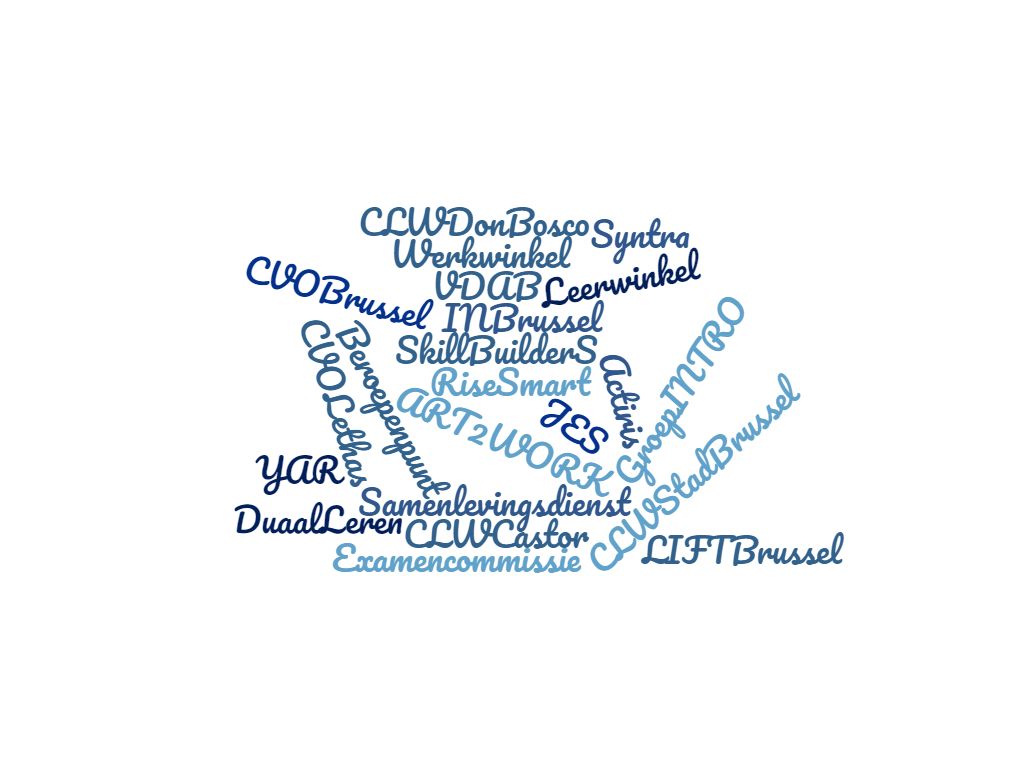 Maak kennis met Brusselse initiatieven voor schoolverlatersAlgemene info
Wanneer: 
              Vrijdag 22 februari 2019 van 9u30 tot 13u
             Waar: 
              Cultuurcentrum Tour à plomb, Slachthuisstraat 24, 1000 Brussel
             Wie:  Voor leerkrachten, directies, leerlingbegeleiders, CLB-medewerkers, jeugdwerkers,      hulpverleners, loopbaancoaches… Iedereen welkom!Inschrijven tot en met 15 februari via deze link.Programma9u00-09u30: Onthaal en koffie9u30-10u20:  Inleiding - Eva Trogh, coördinator ‘Netwerk Samen tegen schooluitval Brussel’Initiatieven tot bruggen bouwen tussen onderwijs en het bestaande aanbod voor   (vroegtijdig) schoolverlaters: opbouw en realisatiesVoorstelling nieuwe folder ‘Wegen naar de toekomst’Beknopte toelichting van het bestaande Brusselse aanbod voor (vroegtijdig)                                                                  schoolverlaters en de partners10u30-12u00:	NetwerkeventHet netwerkevent is opgebouwd als een netwerkbeurs (z.o.z. voor deelnemende partners), dat gecombineerd kan worden met de deelname aan interessante thematafels. Je stelt op basis van eigen interesse ter plaatse je voormiddag samen.ThematafelsThematafel 1: All the answers you NEET – over de intensieve coaching van NEET-jongerenThematafel 2: Begeleiding en ondersteuning van jongeren bij het afleggen van examens bij de Centrale Examencommissie - LIFT BrusselThematafel 3: Maak kennis met duaal lerenThematafel 4: Overgang naar de arbeidsmarktThematafel 5: Werking en organisatie van het Tweedekansonderwijs binnen het Centrum voor VolwassenenonderwijsDe thematafels gaan tegelijk door met de netwerkbeurs en worden herhaaldelijk aangeboden. Je kiest op welke manier je het aanbod verder wil leren kennen.Alvast tot dan!